Address: ______________________________________  City, State, Zip: _____________________________________Phone Number (Home): _________________________   Phone Number (Cell): ________________________________Preferred Method of Contact: ____________________   Can the office leave a message?  YES / NOMEDICAL HISTORYPlease list your health concerns in order of importance:1. ________________________________________  2. ____________________________________________3. ________________________________________ 4. ____________________________________________What has your doctor (currently and previously) diagnosed you with? ________________________________________________________________________________________________________________________Please list known allergies (environmental, food and medications):__________________________________________________________________________________________________________________________Please list any and all current medications (prescription and over-the counter) & supplements (vitamins, herbs): Please describe any major illnesses, hospitalizations, surgeries, imaging, etc. (include date of occurrence): ____________________________________________________________________________________________________________________________________________________________________________________________________________________________________________________________________________________________________________________________________________________________________Are you up to date on vaccinations? (circle one)   YES / NODo you smoke cigarettes? ______ If yes, how many per day and for how long? ________________________Do you use recreational drugs? ______ If yes, what and how often? _________________________________Do you consume alcohol? ______  If yes, what and how often? _____________________________________DIET Please write down what you had for each meal in the past 24 hours:Breakfast: ___________________________________ Lunch: ______________________________________Dinner: _____________________________________  Snacks / Dessert: ______________________________Water (number of cups): ______________________   Cravings: ____________________________________Do you exercise? If so, what and how often? _____________________________________________________________________________________________________________________________________________SLEEPAverage hours of sleep per night: ______________   Do you wake feeling rested?  YES / NODo you wake during the night, if so why? _______________________________________________________Rate your energy on a scale of 1 (low) to 10 (high): ______________________  What time of day is your energy lowest? __________  What time of day is your energy highest? __________WHEEL OF LIFEShade in each section to represent your fulfillment of that aspect of your life):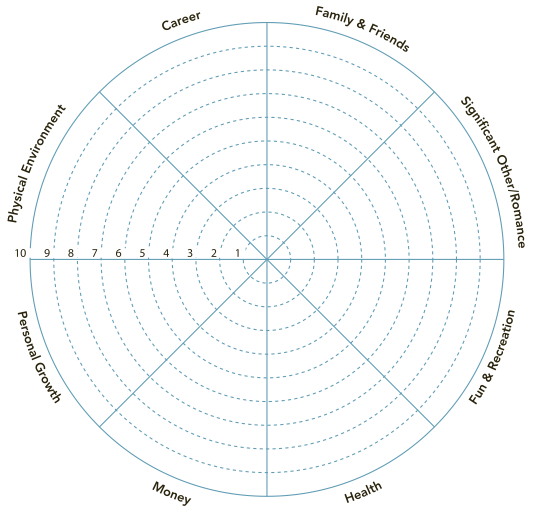 FAMILY HISTORYREVIEW OF SYSTEMS (check all that apply)Why did you choose to come to this office? ______________________________________________________________________________________________________________________________________________What do you know about my approach? ________________________________________________________________________________________________________________________________________________What three expectations do you have from this visit to our clinic? ___________________________________________________________________________________________________________________________What long term expectations do you have from working with our clinic? ______________________________________________________________________________________________________________________What expectations do you have of me personally as your physician? _________________________________________________________________________________________________________________________What is your present level of commitment to address any underlying causes of your signs and symptoms that relate lifestyle? (Rate from 1 to 10, 10 being 100% committed) 1              2              3              4              5              6              7              8              9              10What behaviors or lifestyle habits do you currently engage in regularly that you believe support your health? (Please list) ________________________________________________________________________ __________________________________________________________________________________________________________________________________________________________________________________What behaviors or lifestyle habits do you currently engage in that are detrimental to your health? (Please list) _______________________________________________________________________________________________________________________________________________________________________________________________________________________________________________________________________What potential obstacles do you foresee in addressing the lifestyle factors which are undermining your health and in adhering to the therapeutic protocols which we will be sharing with you? __________________________________________________________________________________________________________________________________________________________________________________________________Who do you know that will sincerely support you consistently with the beneficial lifestyle changes you will be making? _________________________________________________________________________________________________________________________________________________________________________________________________________________________________________________________________What do you LOVE to do? _____________________________________________________________________________________________________________________________________________________________________________________________________________________________________________________Thank you for taking the time to fill out this intake!Name of Drug/SupplementDate StartedDosage/FrequencyPrescribed for:Age at Death(if living leave blank)Health ConditionsMotherFatherSiblingsMaternal GrandmotherMaternal GrandfatherPaternal GrandmotherPaternal GrandfatherGENERAL☐Chills☐Fever☐Dizziness/vertigo☐Light-headedness☐Forgetfulness☐Fatigue☐Hair loss☐Headache☐Nervousness☐Anxiety/depression☐Sweating☐Numbness☐Loss of sleep☐Weight loss or gainSKIN☐Easy bruising☐Hives/itching☐Moles☐Rash☐Scars/keloids☐Sores/ulcersGENITO-URINARY☐Painful urination☐Frequent urination☐Lack of bladder control☐Change in urine odor☐Frequent UTI☐Blood in urineCARDIOVASCULAR☐Arrhythmia/murmur☐Atherosclerosis☐Chest pain☐Palpitations ☐Shortness of breath☐High blood pressure☐Low blood pressure☐Cold extremities☐Swelling in hands/feet☐Varicose veinsOther:_____________________GASTROINTESTINAL☐Poor appetite☐Gas/Bloating/belching☐Foul odor in stool/gas☐Change in bowels☐Constipation☐Diarrhea☐Excessive thirst☐Excessive hunger☐Ingestion/heartburn☐Nausea/vomiting☐Hemorrhoids☐Stomach pain/discomfort☐Blood in stoolNEUROLOGIC☐Loss of coordination☐Seizures/epilepsy☐Fainting ☐Paralysis/weakness☐Brain fog/memory difficultiesEYE/EAR/NOSE/THROAT☐Visual floaters☐Increased tearing or dryness ☐Blurred/double vision☐Glaucoma/cataract☐Earache☐Ear discharge ☐Ringing in the ears☐Hearing loss☐Stuffy or runny nose☐Nosebleeds☐Sinus problems☐Teeth or gum problems ☐Dry mouth☐Bleeding gums☐Hoarseness☐Bad breath☐Difficulty swallowing☐Persistent cough ☐Tonsil removalMEN ONLY☐Breast lumps☐Difficulty with erections☐Lump in testicles☐Sore penis☐Pain with intercourse☐Penile discharge☐Ejaculation problemsOther:_____________________Dates of last: Prostate exam _____________WOMEN ONLY☐Abnormal PAP smear☐Breast tissue changes☐Mid-cycle bleeding☐Painful menses☐Menstrual clotting☐Nipple discharge☐Vaginal discharge☐Vaginal dryness☐Vaginal pain☐Pain with intercourse☐Loss of libido☐Hot flashes☐Lack of menses☐PMS symptoms☐InfertilityOther:__________________Dates of last: Menstrual period __________PAP smear  _______________Mammogram _____________Thermogram  _____________Are you pregnant? _________Total# of pregnancies ______Number of children ________